УПФР в Краснослободском муниципальном районе РМ (межрайонное) напоминает, что мама ребенка имеет преимущественное право на материнский (семейный) капитал. Тем не менее, бывают случаи, когда право на эту меру государственной поддержки получает мужчина-отец (усыновитель) ребенка. Это может произойти, если: - мужчина-единственный усыновитель ребенка/детей;- если у мамы ребенка прекратилось право на меру поддержки в связи с лишением ее родительских прав в отношении ребенка, с рождением (усыновлением) которого возникло право на получение материнского капитала;- если мама ребенка совершила умышленное преступление в отношении своего ребенка (детей), относящееся к преступлениям против личности и повлекшее за собой лишение родительских прав или ограничение родительских прав в отношении ребенка (детей); - если мама ребенка совершила умышленное преступление в отношении своего ребенка (детей), относящееся к преступлениям против личности и повлекшее за собой лишение родительских прав или ограничение родительских прав в отношении ребенка (детей); - в случае смерти мамы ребенка или объявления ее умершей.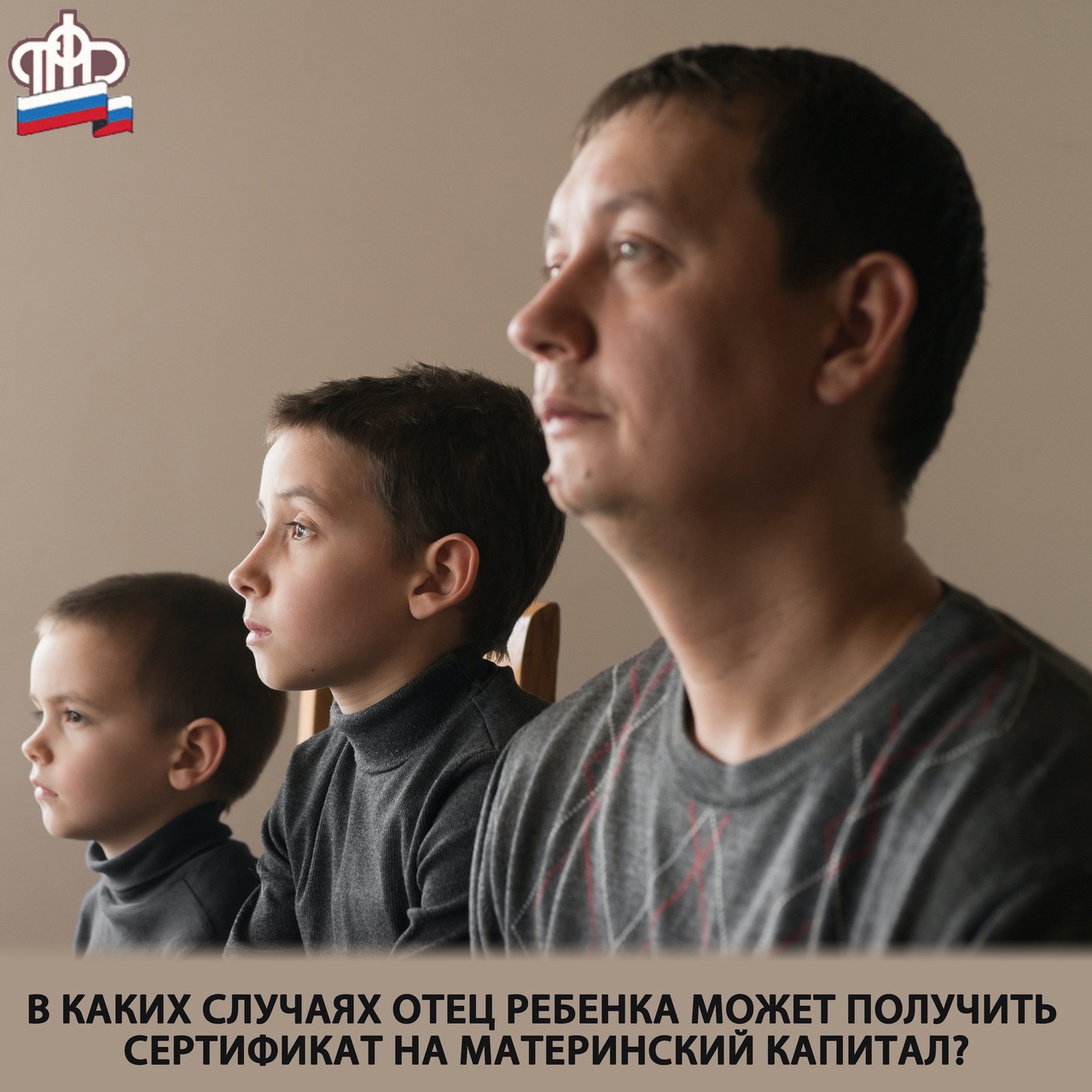 